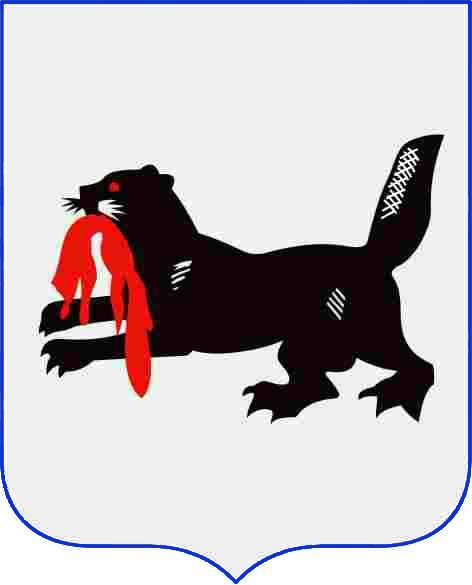 ПРАВИТЕЛЬСТВО ИРКУТСКОЙ ОБЛАСТИП О С Т А Н О В Л Е Н И Е22 мая 2013 года                                                                                № 195-ппИркутскВ целях введения на территории Иркутской области дополнительных ограничений времени и места розничной продажи алкогольной продукции, в соответствии со статьей 16 Федерального закона от 22 ноября 1995 года 
№ 171-ФЗ «О государственном регулировании производства и оборота этилового спирта, алкогольной и спиртосодержащей продукции и об ограничении потребления (распития) алкогольной продукции», руководствуясь статьей 67 Устава Иркутской области, Правительство Иркутской областиП О С Т А Н О В Л Я Е Т:1. Внести в пункт 1 постановления Правительства Иркутской области от 14 октября 2011 года № 313-пп «Об установлении требований и ограничений в сфере розничной продажи алкогольной продукции на территории Иркутской области» следующие изменения:1) в подпункте «б» пункта 1 слова «День молодежи (27 июня), День знаний (1 сентября)» заменить словами «День знаний (1 сентября), День молодежи»;2) дополнить подпунктом «г» следующего содержания:«г) в местах проведения культурно-массовых, зрелищно-развлекательных, спортивных, физкультурно-оздоровительных и иных массовых мероприятий во время их проведения, а также в радиусе  от места проведения указанных мероприятий.Требования, указанные в абзаце первом настоящего подпункта, не распространяются на розничную продажу алкогольной продукции, осуществляемую организациями, и розничную продажу пива и пивных напитков, осуществляемую индивидуальными предпринимателями, при оказании такими организациями и индивидуальными предпринимателями услуг общественного питания, за исключением услуг общественного питания, оказываемых в предприятиях мелкорозничной торговой сети и сезонных объектах общественного питания.Под культурно-массовыми, зрелищно-развлекательными, спортивными, физкультурно-оздоровительными и иными массовыми мероприятиями в целях настоящего подпункта понимаются мероприятия, проводимые в общественных местах (на улицах, площадях, в парках, скверах, у водоемов и на других территориях, специально предназначенных для этого), определенные таковыми решениями органов местного самоуправления муниципальных образований Иркутской области, в которых установлены дата, время и границы мест проведения таких мероприятий.».2. Настоящее постановление вступает в силу через десять календарных дней после его официального опубликования.ГубернаторИркутской областиС.В. Ерощенко